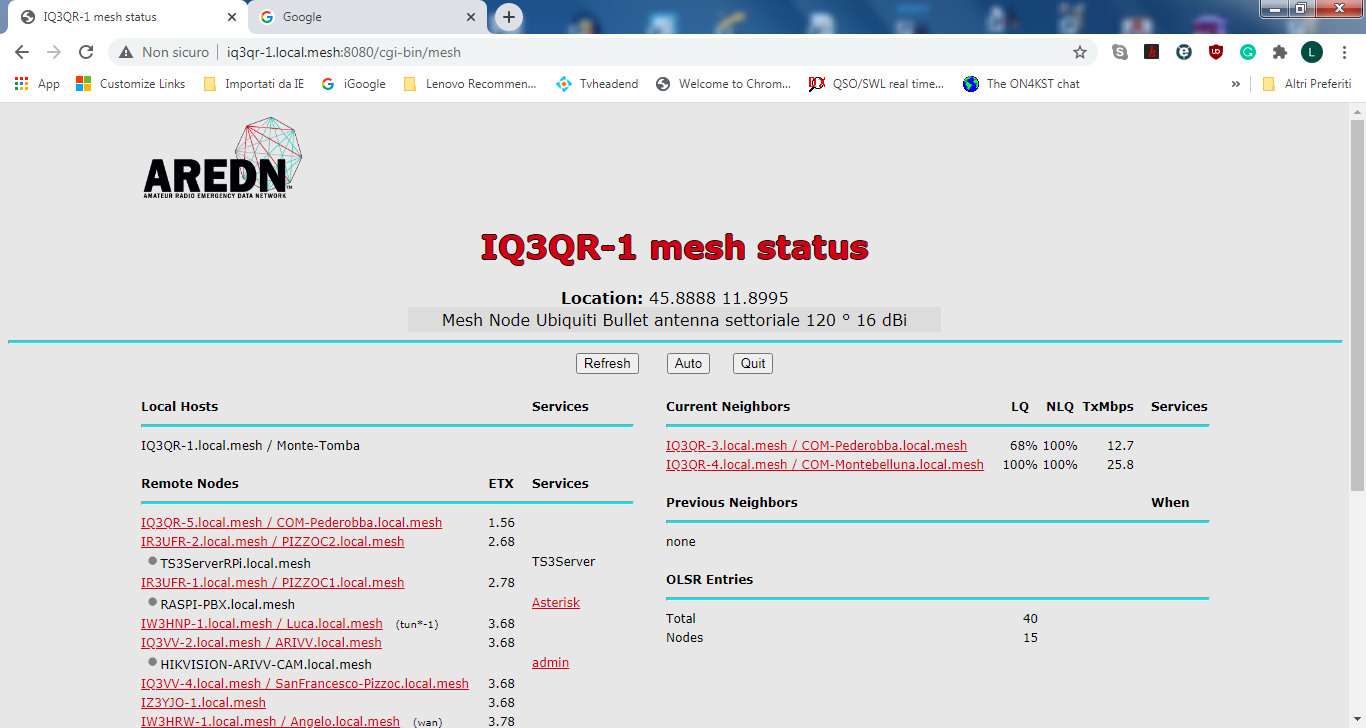 The node IQ3QR-1 is located up a hill and the IQ3QR-3 and IQ3QR-4 are downhill. IQ3QR-3 is loosing 32% of the packets.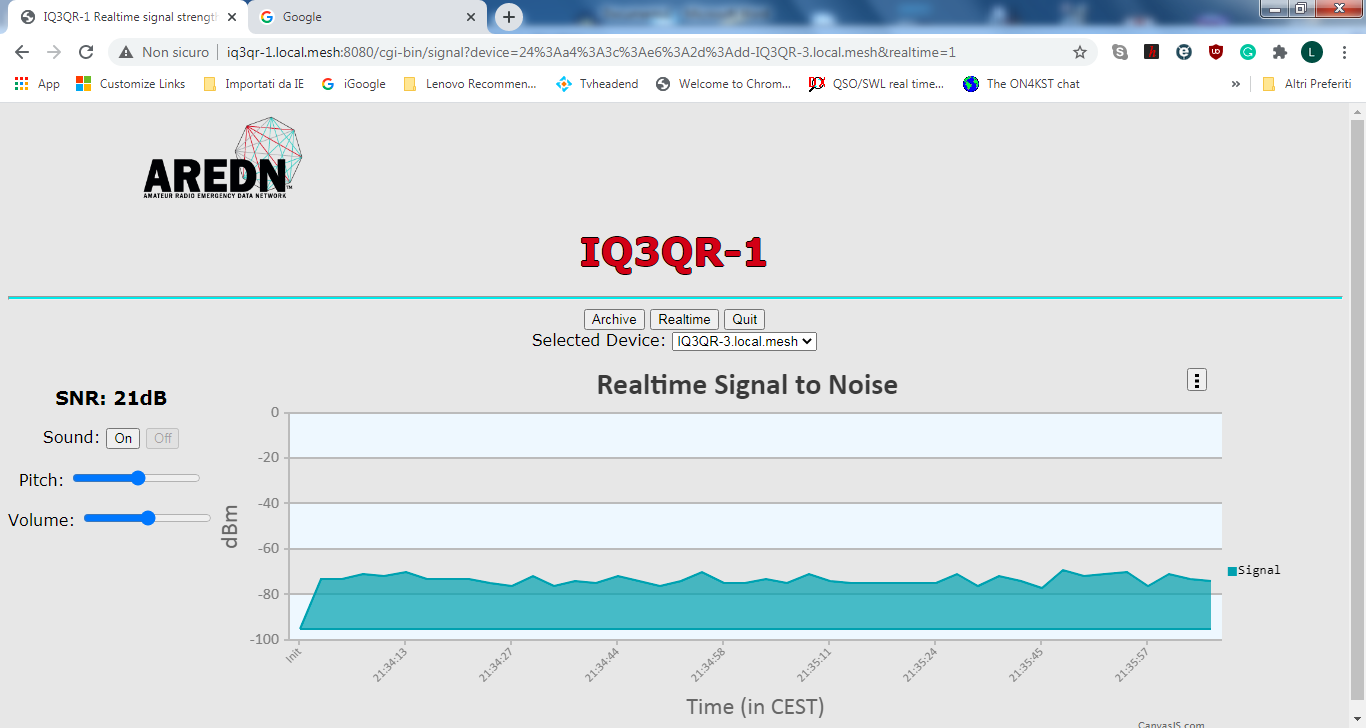 IQ3QR-1 from IQ3QR-3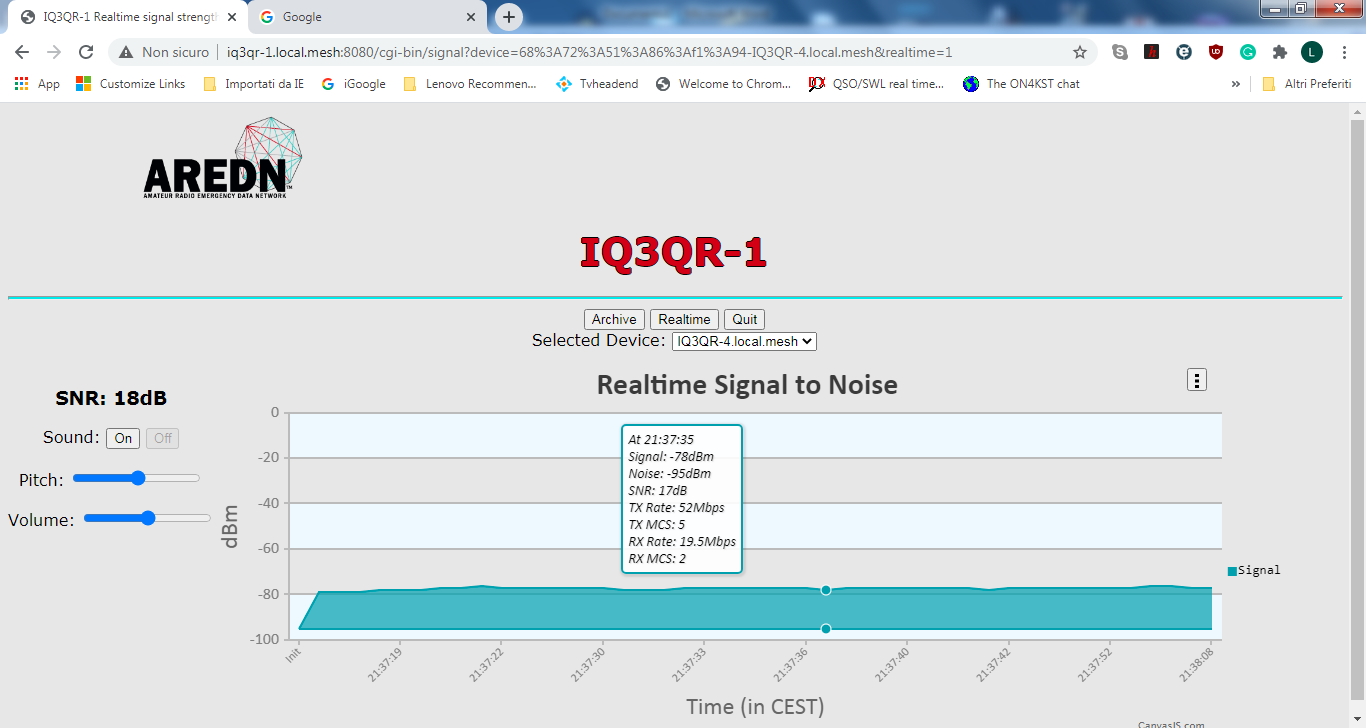 IQ3QR-1 from IQ3QR-4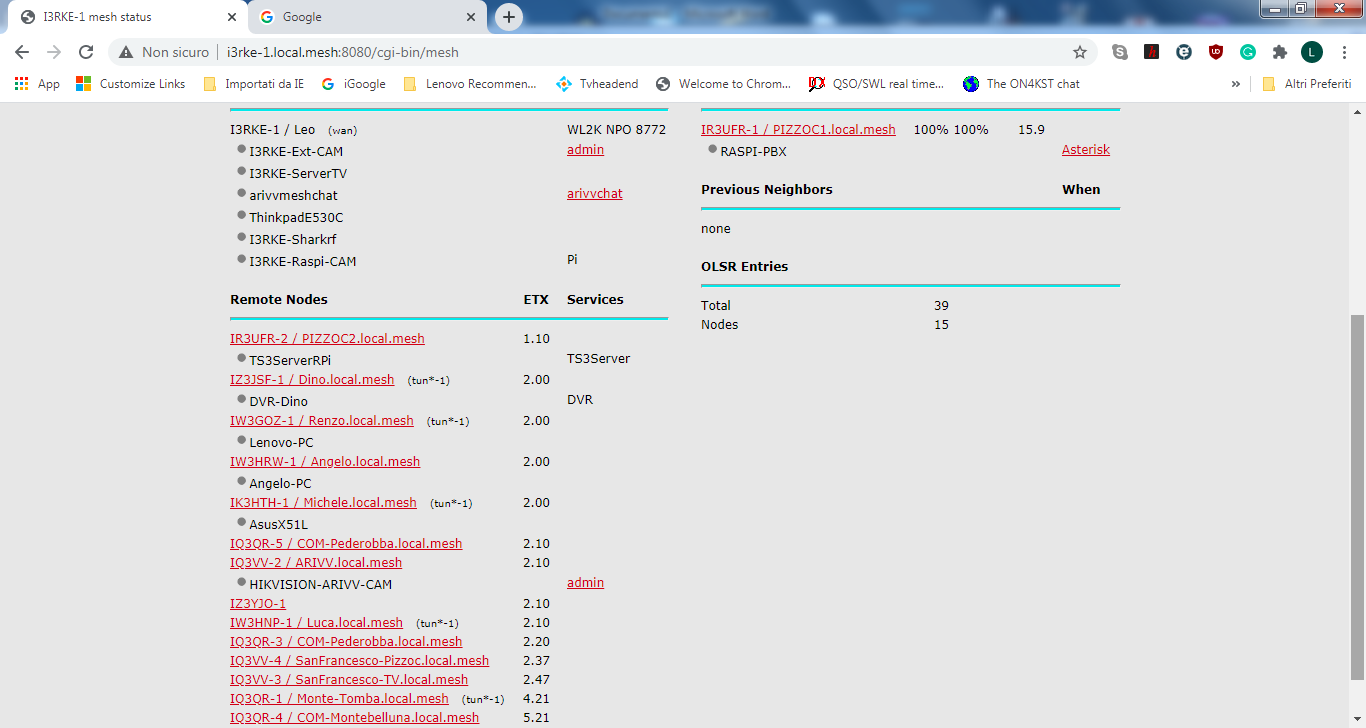 Here the complete mesh that is working fine in all the segments,  but  not at IQ3QR-3 to IQ3QR-1 in which the ETX should be  3.20 and not 4.21.